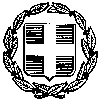       Αποστολή με e-mail         ΕΛΛΗΝΙΚΗ ΔΗΜΟΚΡΑΤΙΑ                                                   Ηγουμενίτσα  05 Μαρτίου 2024         ΠΕΡΙΦΕΡΕΙΑ ΗΠΕΙΡΟΥ 	                                              ΠΕΡΙΦΕΡΕΙΑΚΗ ΕΝΟΤΗΤΑ        ΘΕΣΠΡΩΤΙΑΣΓΡΑΦΕΙΟ ΑΝΤΙΠΕΡΙΦΕΡΕΙΑΡΧΗ ΔΕΛΤΙΟ ΤΥΠΟΥ Σεμινάριο προσωπικού (οδηγοί και συνοδηγοί) μεταφορέων ζώντων ζώωνΣας  ενημερώνουμε ότι από τις 27 έως και τις 29 Μαρτίου 2024 θα πραγματοποιηθεί εκπαιδευτικό σεμινάριο προσωπικού (οδηγοί και συνοδηγοί) μεταφορέων ζώντων ζώων (βοοειδή, αιγοπρόβατα, χοίροι, ιπποειδή, κόνικλοι, και πουλερικά) από το Υπουργείο Αγροτικής Ανάπτυξης και Τροφίμων σε συνεργασία με το Ινστιτούτο Κτηνιατρικών Ερευνών του ΕΛΓΟ ΔΗΜΗΤΡΑ, το Τμήμα Κτηνιατρικής της ΠΕ Θεσσαλονίκης και το Τμήμα Κτηνιατρικής της ΠΕ Πιερίας.Τα μαθήματα θα διεξαχθούν διαδικτυακά (εξ αποστάσεως) με τη χρήση συνδέσμου που θα παράσχει η Διεύθυνση Ηλεκτρονικής Διακυβέρνησης του ΥΠΑΑΤ.Όσοι επιθυμούν να παρακολουθήσουν το σεμινάριο, να προσέλθουν στο Τμήμα Κτηνιατρικής της Διεύθυνσης Αγροτικής Οικονομίας και Κτηνιατρικής ΠΕ Θεσπρωτίας, να υποβάλλουν αιτήσεις  συμμετοχής και να προσκομίσουν ευκρινή αντίγραφα της ταυτότητάς τους, καθώς και του διπλώματος οδήγησης κατηγορίας Γ και άνω σε ισχύ.